    桃園市進出口商業同業公會 函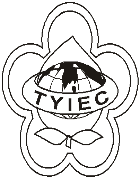          Taoyuan Importers & Exporters Chamber of Commerce桃園市桃園區中正路1249號5樓之4          TEL:886-3-316-4346~7   886-3-325-3781   FAX:886-3-355-9651              ie325@ms19.hinet.net    www.taoyuanproduct.org受 文 者：各相關會員發文日期：中華民國112年8月7日發文字號：桃貿安字第230226號附    件：隨文主   旨：台灣優良食品發展協會擬於2023年10月日至21日辦理         第2次「台日食品企業商務合作訪日團」，    敬請踴躍報名參加。說   明：     ㄧ、依據台灣優良食品發展協會112年8月4日優食字第         1120000662號函辦理。        二、旨揭台日食品企業商務合作訪日團行程，將於10月19日在日本東京舉辦「台日食品商務合作研討會及商談會」，提供台灣食品企業與日本食品業者進行交流及面對面媒合商談活動。詳細組團規定請參閱「第2次台日食品企業商務合作訪日團組團要點」如附件。     三、 旨揭訪日團自即日起(8月1日)開放報名，並於8月25日或額滿截止報名。     四、報名時請至「台灣優良食品發展協會入口網站/最新消息/協會公告」下載並填妥第2次「台日食品企業商務合作訪日團報名表」及「旅行社報名表」，以電子郵件傳送該會承辦人員。      五、該案承辦人員為倪愛念高級專員02-2393-1318分機303。理事長  莊 堯 安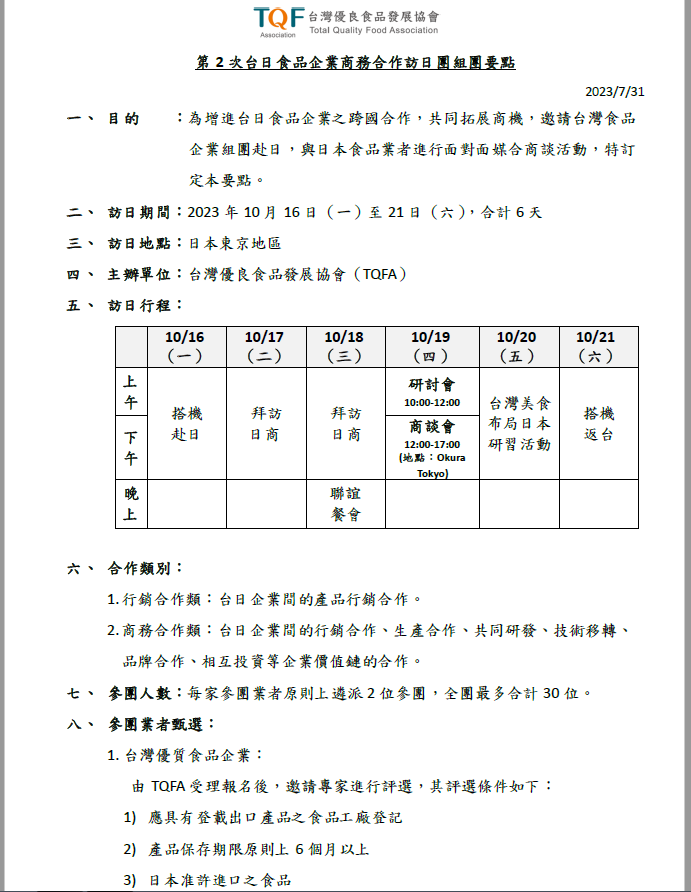 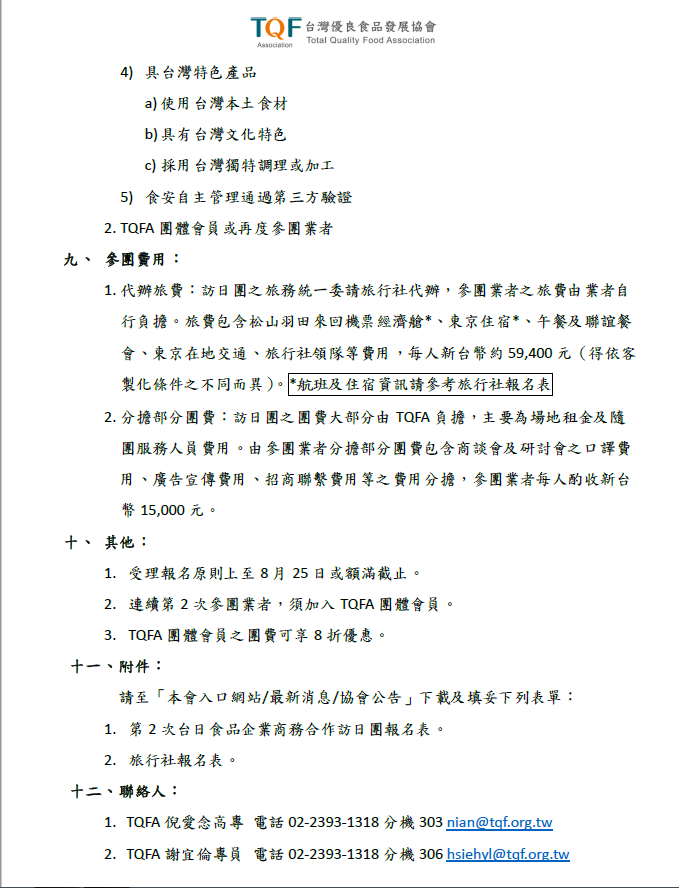 